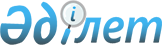 Об утверждении Правил расчета величины прожиточного минимума и установлении фиксированной доли расходов на непродовольственные товары и услугиСовместный приказ и.о. Министра здравоохранения и социального развития Республики Казахстан от 27 июля 2015 года № 623 и и.о. Министра национальной экономики Республики Казахстан от 31 июля 2015 года № 585. Зарегистрирован в Министерстве юстиции Республики Казахстан от 26 августа 2015 года № 11944.
      В соответствии с пунктом 2 статьи 17 и пунктом 3 статьи 18 Закона Республики Казахстан от 19 мая 2015 года "О минимальных социальных стандартах и их гарантиях" ПРИКАЗЫВАЕМ:
      1. Утвердить прилагаемые Правила расчета величины прожиточного минимума.
      2. Установить фиксированную долю расходов на непродовольственные товары и услуги в размере 45% к стоимости минимальной потребительской корзины.
      Сноска. Пункт 2 в редакции совместного приказа Министра труда и социальной защиты населения РК от 07.09.2017 № 296 и Министра национальной экономики РК от 09.10.2017 № 354 (вводится в действие с 01.01.2018).


      3. Признать утратившим силу совместный приказ исполняющего обязанности Министра труда и социальной защиты населения Республики Казахстан от 2 декабря 2005 года № 307/1-п и Председателя Агентства Республики Казахстан по статистике от 5 декабря 2005 года № 194 "Об утверждении Правил расчета величины прожиточного минимума" (зарегистрированный в реестре государственной регистрации нормативных правовых актов № 3980, опубликованный в издании "Юридическая газета" от 10 марта 2006 года № 42-43 (1022-1023)).
      4. Департаменту социальной помощи Министерства здравоохранения и социального развития Республики Казахстан обеспечить:
      1) государственную регистрацию настоящего приказа в Министерстве юстиции Республики Казахстан;
      2) в течение десяти календарных дней после государственной регистрации настоящего приказа в Министерстве юстиции Республики Казахстан направление на официальное опубликование в периодических печатных изданиях и информационно-правовой системе "Әділет";
      3) размещение настоящего приказа на официальном интернет-ресурсе Министерства здравоохранения и социального развития Республики Казахстан.
      5. Контроль за исполнением настоящего приказа возложить на вице-министра здравоохранения и социального развития Республики Казахстан Жакупову С.К.
      6. Настоящий приказ вводится в действие по истечении десяти календарных дней после дня его первого официального опубликования. Правила расчета величины прожиточного минимума
1. Общие положения
      1. Настоящие Правила расчета величины прожиточного минимума (далее – Правила) разработаны в соответствии с пунктом 2 статьи 17 Закона Республики Казахстан от 19 мая 2015 года "О минимальных социальных стандартах и их гарантиях" (далее – Закон) и устанавливают порядок расчета величины прожиточного минимума. 
      2. В настоящих Правилах используются следующие основные понятия:
      1) продовольственная корзина – минимальный набор продуктов питания по научно-обоснованным нормам потребления, необходимым для удовлетворения физиологических потребностей человека; 
      2) прожиточный минимум – минимальный денежный доход на одного человека, равный по величине стоимости минимальной потребительской корзины; 
      3) минимальная потребительская корзина – минимальный набор продуктов питания, товаров и услуг, необходимых для обеспечения жизнедеятельности человека, в натуральном и стоимостном выражении; 
      4) ведомство уполномоченного органа в области государственной статистики – государственный орган, осуществляющий руководство, а также межотраслевую координацию в области государственной статистики в пределах своей компетенции; 
      5) уполномоченный орган в области социальной защиты населения – центральный исполнительный орган, осуществляющий руководство в области социальной защиты населения. 2. Порядок расчета величины прожиточного минимума
      3. Величина прожиточного минимума рассчитывается уполномоченным органом в области государственной статистики исходя из стоимости продовольственной корзины, увеличенной на фиксированную долю расходов на минимально необходимые непродовольственные товары и услуги. 
      4. Прожиточный минимум рассчитывается в целом по республике, областям, городу республиканского значения, столицы, районам и городам областного значения в среднем на душу населения и по основным половозрастным группам. 
      5. Прожиточный минимум в среднем по области определяется из сложившихся величин по областному центру, районным центрам и городам областного значения путем их взвешивания, по республике определяется из сложившихся величин по областям, столице и городу республиканского значения.
      6. Расчет величины прожиточного минимума (ВПМ), равной стоимости минимальной потребительской корзины, по столице, городу республиканского значения, областным, районным центрам и городам областного значения производится путем суммирования стоимости продовольственной корзины (СПК) и стоимости расходов на непродовольственные товары и услуги (РНТ) по следующей формуле:
      ВПМ = СПК + РНТ
      7. Прожиточный минимум рассчитывается в соответствии с пунктом 6 настоящих Правил по следующим половозрастным группам:
      1) дети, лет:
      до 1 года;
      1-3;
      4-6;
      7-10;
      11-13;
      2) подростки-мальчики и мужчины, лет:
      от 14-17;
      18-29;
      30-62;
      старше 63;
      3) подростки-девочки и женщины, лет:
      от 14-17;
      18-29;
      30-58;
      с 1 января 2019 года – 30-58,5 лет;
      с 1 января 2020 года – 30-59 лет;
      с 1 января 2021 года – 30-59,5 лет;
      с 1 января 2022 года – 30-60 лет;
      с 1 января 2023 года – 30-60,5 лет;
      с 1 января 2024 года – 30-61 года;
      с 1 января 2025 года – 30-61,5 года;
      с 1 января 2026 года – 30-62 лет;
      старше 58,5;
      с 1 января 2019 года – старше 59 лет;
      с 1 января 2020 года – старше 59,5 лет;
      с 1 января 2021 года – старше 60 лет;
      с 1 января 2022 года – старше 60,5 лет;
      с 1 января 2023 года – старше 61 года;
      с 1 января 2024 года – старше 61,5 года;
      с 1 января 2025 года – старше 62 лет;
      с 1 января 2026 года – старше 62,5 лет;
      с 1 января 2027 года – старше 63 лет.
      Сноска. Пункт 7 с изменением, внесенным совместным приказом Министра труда и социальной защиты населения РК от 07.09.2017 № 296 и Министра национальной экономики РК от 09.10.2017 № 354 (вводится в действие по истечении десяти календарных дней после дня его первого официального опубликования).


      8. Уполномоченный орган в области государственной статистики расчет величины прожиточного минимума производит ежемесячно - за месяц, в последний месяц квартала (года) - за квартал (год) и представляет в уполномоченный орган в области социальной защиты населения 30 числа каждого месяца в виде таблиц "Стоимость товара, входящих в величину прожиточного минимума по половозрастным и социально-демографическим группам и в среднем на душу населения по регионам Республики Казахстан" согласно приложению 1 к настоящим Правилам. 
      9. Продовольственная корзина рассчитывается уполномоченным органом в области государственной статистики по научно обоснованным физиологическим нормам потребления продуктов питания, утверждаемым в соответствии с пунктом 2 статьи 18 Закона. 
      10. СПК рассчитывается путем умножения научно-обоснованных физиологических норм потребления продуктов питания, входящих в продовольственную корзину для различных половозрастных групп населения (минимальная величина потребления i-го продукта n-ой половозрастной или социальной группы в год – qin), на средние розничные цены (средняя розничная цена на i продукт питания – pi) по состоянию на текущий месяц в городе республиканского значения, столицы, областных и районных центрах по следующей формуле: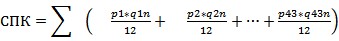 
      11. При отсутствии в регионе сведений о цене конкретного товара, стоимость продовольственной корзины определяется с учетом средней розничной цены на данный товар по республике.
      12. Структура продовольственной корзины для различных социальных и половозрастных групп населения Республики Казахстан приведена в разделах 8, 9 и 10 научно-обоснованных физиологических норм потребления продуктов питания, утвержденных приказом Министра национальной экономики Республики Казахстан от 9 декабря 2016 года № 503 "Об утверждении научно обоснованных физиологических норм потребления продуктов питания" (зарегистрированный в Реестре государственной регистрации нормативных правовых актов за № 14674) (далее – Приказ № 503).
      Сноска. Пункт 12 в редакции совместного приказа Министра труда и социальной защиты населения РК от 07.09.2017 № 296 и Министра национальной экономики РК от 09.10.2017 № 354 (вводится в действие по истечении десяти календарных дней после дня его первого официального опубликования).


      13. Химический состав и энергетическая ценность продуктов питания, включенных в продовольственную корзину, для различных социальных и половозрастных групп населения Республики Казахстан приведены в разделах 11, 12 и 13 научно-обоснованных физиологических норм потребления продуктов питания, утвержденных Приказом № 503.
      Сноска. Пункт 13 в редакции совместного приказа Министра труда и социальной защиты населения РК от 07.09.2017 № 296 и Министра национальной экономики РК от 09.10.2017 № 354 (вводится в действие по истечении десяти календарных дней после дня его первого официального опубликования).


      14. Стоимость РНТ, определяется путем деления СПК на долю расходов на продовольственные товары (ДПК) и увеличения на фиксированную долю расходов на минимально необходимые непродовольственные товары и услуги (ДНТ) по следующей формуле:
      РНТ = (СПК: ДПК) х ДНТ
      При этом, ДПК определяется по следующей формуле:
      ДПК=100-ДНТ Стоимость товара, входящих в величину прожиточного
минимума по половозрастным и социально-демографическим
группам и в среднем на душу населения по регионам
Республики Казахстан
Стоимость товара, входящих в величину прожиточного
минимума по половозрастным и социально-демографическим
группам по регионам Республики Казахстан
в ________ 20__ года
месяц
                                                                       тенге
      Продолжение таблицы
      Продолжение таблицы Стоимость товаров, входящих в величину прожиточного
минимума в среднем на душу населения по регионам
Республики Казахстан
в __________ 20__ года
месяц
                                                                       тенге
      Продолжение таблицы
      Продолжение таблицы Минимальные нормы потребления основных продуктов питания для
различных социальных групп населения Республики Казахстан
(килограмм/год) (Структура продовольственной корзины)
      Сноска. Приложение 2 исключено совместным приказом Министра труда и социальной защиты населения РК от 07.09.2017 № 296 и Министра национальной экономики РК от 09.10.2017 № 354 (вводится в действие по истечении десяти календарных дней после дня его первого официального опубликования). Минимальные нормы потребления основных продуктов питания
для различных возрастных групп мужского и женского
населения Республики Казахстан
      Сноска. Приложение 3 исключено совместным приказом Министра труда и социальной защиты населения РК от 07.09.2017 № 296 и Министра национальной экономики РК от 09.10.2017 № 354 (вводится в действие по истечении десяти календарных дней после дня его первого официального опубликования). Химический состав и энергетическая ценность продуктов
питания, включенных в продовольственную корзину, для
различных социальных групп населения
Республики Казахстан
      Сноска. Приложение 4 исключено совместным приказом Министра труда и социальной защиты населения РК от 07.09.2017 № 296 и Министра национальной экономики РК от 09.10.2017 № 354 (вводится в действие по истечении десяти календарных дней после дня его первого официального опубликования). Химический состав и энергетическая ценность продуктов
питания, включенных в продовольственную корзину, для
различных возрастных групп мужского и женского населения
      Сноска. Приложение 5 исключено совместным приказом Министра труда и социальной защиты населения РК от 07.09.2017 № 296 и Министра национальной экономики РК от 09.10.2017 № 354 (вводится в действие по истечении десяти календарных дней после дня его первого официального опубликования).
					© 2012. РГП на ПХВ «Институт законодательства и правовой информации Республики Казахстан» Министерства юстиции Республики Казахстан
				
Исполняющий обязанностиМинистра здравоохраненияи социального развитияРеспублики Казахстан________________ Б. Нурымбетов
Исполняющий обязанностиМинистра национальной экономикиРеспублики Казахстан_________________ Т. Жаксылыков Утверждены совместным приказом
исполняющего обязанности
Министра здравоохранения
и социального развития
Республики Казахстан
от 27 июля 2015 года № 623
и исполняющего обязанности
Министра национальной экономики
Республики Казахстан
от 31 июля 2015 года № 585Приложение 1
к Правилам расчета величины
прожиточного минимумаФорма
По половозрастным и социально-демографическим группам
По половозрастным и социально-демографическим группам
По половозрастным и социально-демографическим группам
По половозрастным и социально-демографическим группам
По половозрастным и социально-демографическим группам
По половозрастным и социально-демографическим группам
По половозрастным и социально-демографическим группам
По половозрастным и социально-демографическим группам
Республика Казахстан
Акмолинская
Актюбинская
Алматинская
Атырауская
Восточно-Казахстанская
Жамбылская
Западно-Казахстанская
Рис шлифованный и полированный
Мука пшеничная первого сорта
Крупа манная
Крупа овсяная
Крупа гречневая
Хлеб ржано-пшеничный
Хлеб ржаной
Хлеб пшеничный из муки первого сорта
Макаронные изделия
Говядина
Свинина
Баранина
Куры
Конина
Печень говяжья
Колбаса вареная
Рыба свежая
Молоко, литр
Сметана, 20 % жирности
По половозрастным и социально-демографическим группам
По половозрастным и социально-демографическим группам
По половозрастным и социально-демографическим группам
По половозрастным и социально-демографическим группам
По половозрастным и социально-демографическим группам
По половозрастным и социально-демографическим группам
По половозрастным и социально-демографическим группам
По половозрастным и социально-демографическим группам
По половозрастным и социально-демографическим группам
Карагандинская
Костанайская
Кызылординская
Мангистауская
Павлодарская
Северо-Казахстанская
Южно-Казахстанская
город Астана
город Алматы
По половозрастным и социально-демографическим группам
По половозрастным и социально-демографическим группам
По половозрастным и социально-демографическим группам
По половозрастным и социально-демографическим группам
По половозрастным и социально-демографическим группам
По половозрастным и социально-демографическим группам
По половозрастным и социально-демографическим группам
По половозрастным и социально-демографическим группам
Республика Казахстан
Акмолинская
Актюбинская
Алматинская
Атырауская
Восточно-Казахстанская
Жамбылская
Западно-Казахстанская
Творог
Сыр сычужный твердый
Яйца, десяток
Масло сливочное несоленое
Маргарин
Масло подсолнечное
Яблоки
Виноград
Арбуз
Сухофрукты (курага)
Капуста белокочанная
Лук репчатый
Свекла столовая
Морковь
Огурцы свежие
Помидоры свежие
Картофель
Горох лущеный
Сахар-песок
Специи
Соль
Майонез
Дрожжи
Чай
Продовольственный набор
Непродовольственные товары и
платные услуги
По половозрастным и социально-демографическим группам
По половозрастным и социально-демографическим группам
По половозрастным и социально-демографическим группам
По половозрастным и социально-демографическим группам
По половозрастным и социально-демографическим группам
По половозрастным и социально-демографическим группам
По половозрастным и социально-демографическим группам
По половозрастным и социально-демографическим группам
По половозрастным и социально-демографическим группам
Карагандинская
Костанайская
Кызылординская
Мангистауская
Павлодарская
Северо-Казахстанская
Южно-Казахстанская
город Астана
город Алматы
В среднем на душу населения
В среднем на душу населения
В среднем на душу населения
В среднем на душу населения
В среднем на душу населения
В среднем на душу населения
В среднем на душу населения
В среднем на душу населения
Республика Казахстан
Акмолинская
Актюбинская
Алматинская
Атырауская
Восточно-Казахстанская
Жамбылская
Западно-Казахстанская
Рис шлифованный и полированный
Мука пшеничная первого сорта
Крупа манная
Крупа овсяная
Крупа гречневая
Хлеб ржано-пшеничный
Хлеб ржаной
Хлеб пшеничный из муки первого сорта
Макаронные изделия
Говядина
Свинина
Баранина
Куры
Конина
Печень говяжья
Колбаса вареная
Рыба свежая
Молоко, литр
Сметана, 20 % жирности
В среднем на душу населения
В среднем на душу населения
В среднем на душу населения
В среднем на душу населения
В среднем на душу населения
В среднем на душу населения
В среднем на душу населения
В среднем на душу населения
В среднем на душу населения
Карагандинская
Костанайская
Кызылординская
Мангистауская
Павлодарская
Северо-Казахстанская
Южно-Казахстанская
город Астана
город Алматы
В среднем на душу населения
В среднем на душу населения
В среднем на душу населения
В среднем на душу населения
В среднем на душу населения
В среднем на душу населения
В среднем на душу населения
В среднем на душу населения
Республика Казахстан
Акмолинская
Актюбинская
Алматинская
Атырауская
Восточно- Казахстанская
Жамбылская
Западно-Казахстанская
Творог
Сыр сычужный твердый
Яйца, десяток
Масло сливочное несоленое
Маргарин
Масло подсолнечное
Яблоки
Виноград
Арбуз
Сухофрукты (курага)
Капуста белокочанная
Лук репчатый
Свекла столовая
Морковь
Огурцы свежие
Помидоры свежие
Картофель
Горох лущеный
Сахар-песок
Специи
Соль
Майонез
Дрожжи
Чай
Продовольственный набор
Непродовольственные товары и
платные услуги
В среднем на душу населения
В среднем на душу населения
В среднем на душу населения
В среднем на душу населения
В среднем на душу населения
В среднем на душу населения
В среднем на душу населения
В среднем на душу населения
В среднем на душу населения
Карагандинская
Костанайская
Кызылординская
Мангистауская
Павлодарская
Северо- Казахстанская
Южно- Казахстанская
город Астана
город АлматыПриложение 2
к Правилам расчета
величины прожиточного минимумаПриложение 3
к Правилам расчета
величины прожиточного минимумаПриложение 4
к Правилам расчета величины
прожиточного минимумаПриложение 5
к Правилам расчета величины
прожиточного минимума